Latter-day prophets are: number one 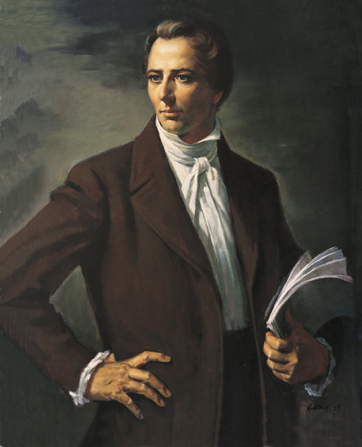 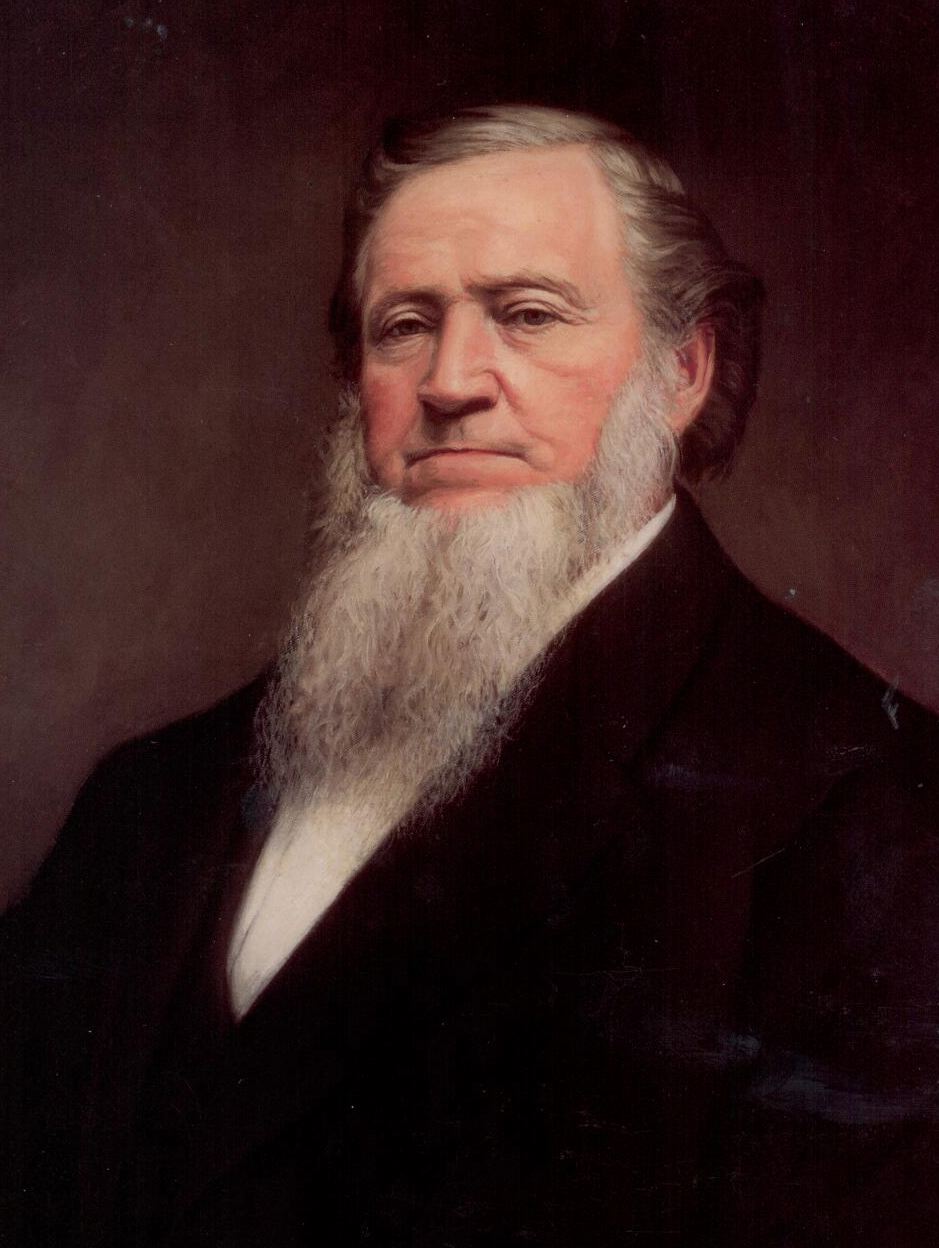 Joseph Smith then Brigham YoungJohn Taylor came third, we know 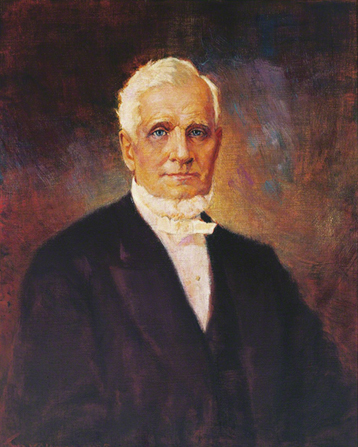 Then Wilford Woodruff, Lorenzo Snow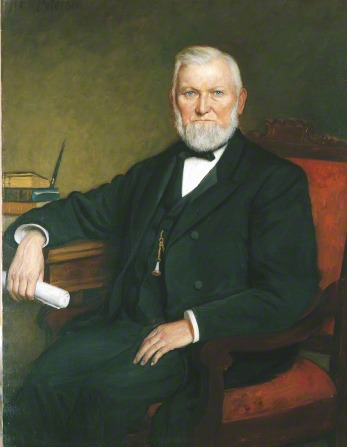 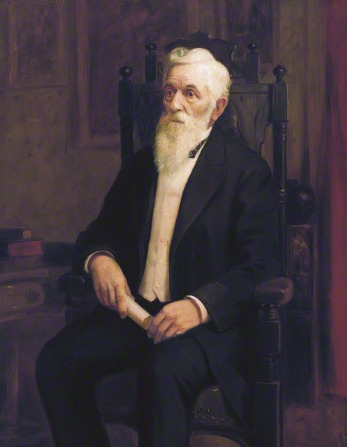 Joseph F. Smith remember the F 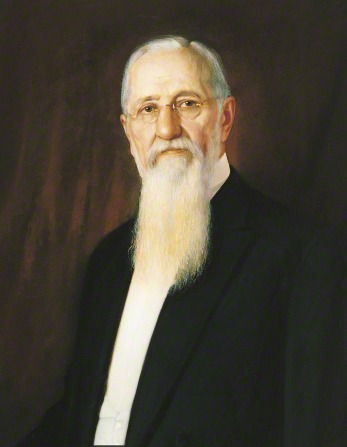 Heber J. Grant, and George Albert Smith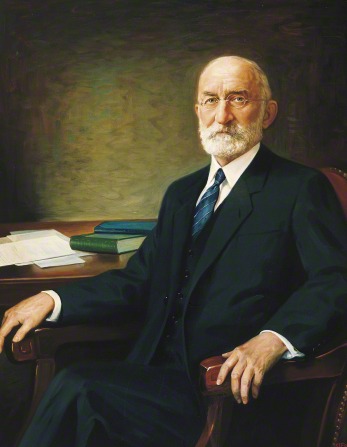 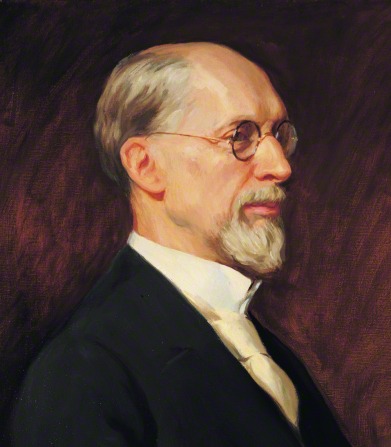  David O. McKay was followed by Joseph Fielding Smith 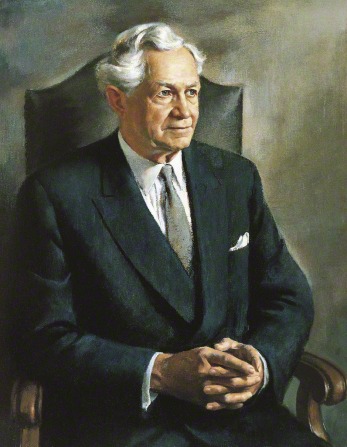 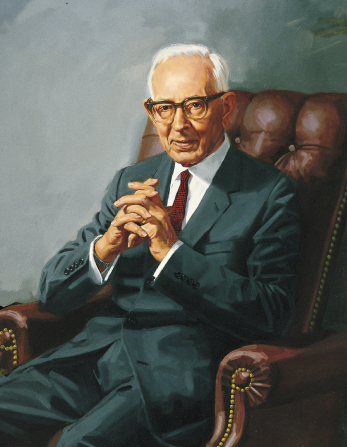 Then Harold B. Lee, Spencer W. Kimball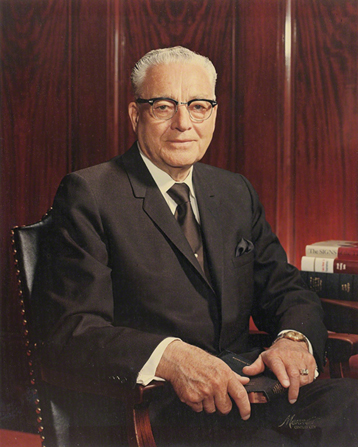 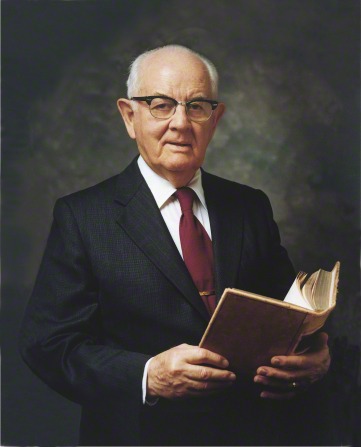 Ezra Taft Benson, Howard W. Hunter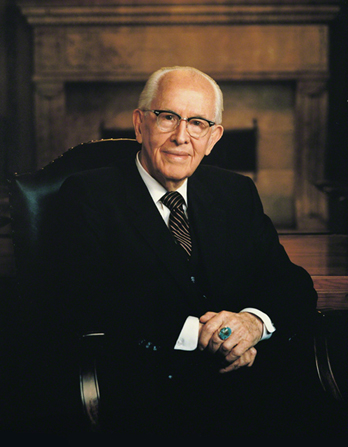 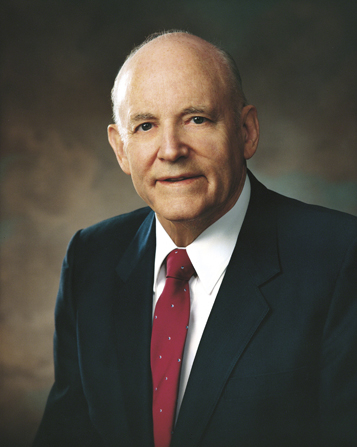 Gordon B. Hinckley, Thomas S. Monson 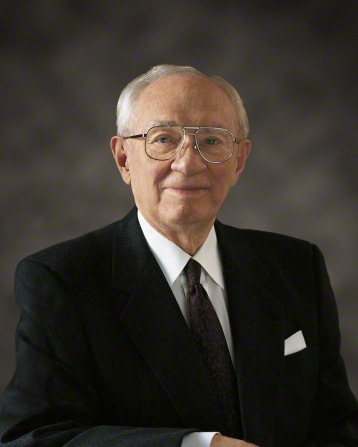 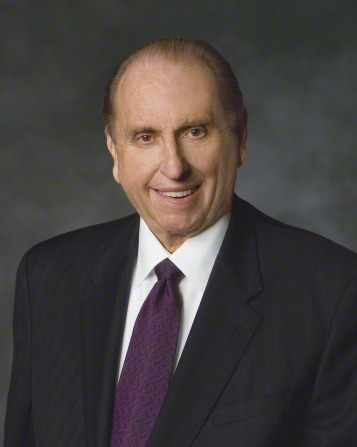 Our prophet is loved by everyone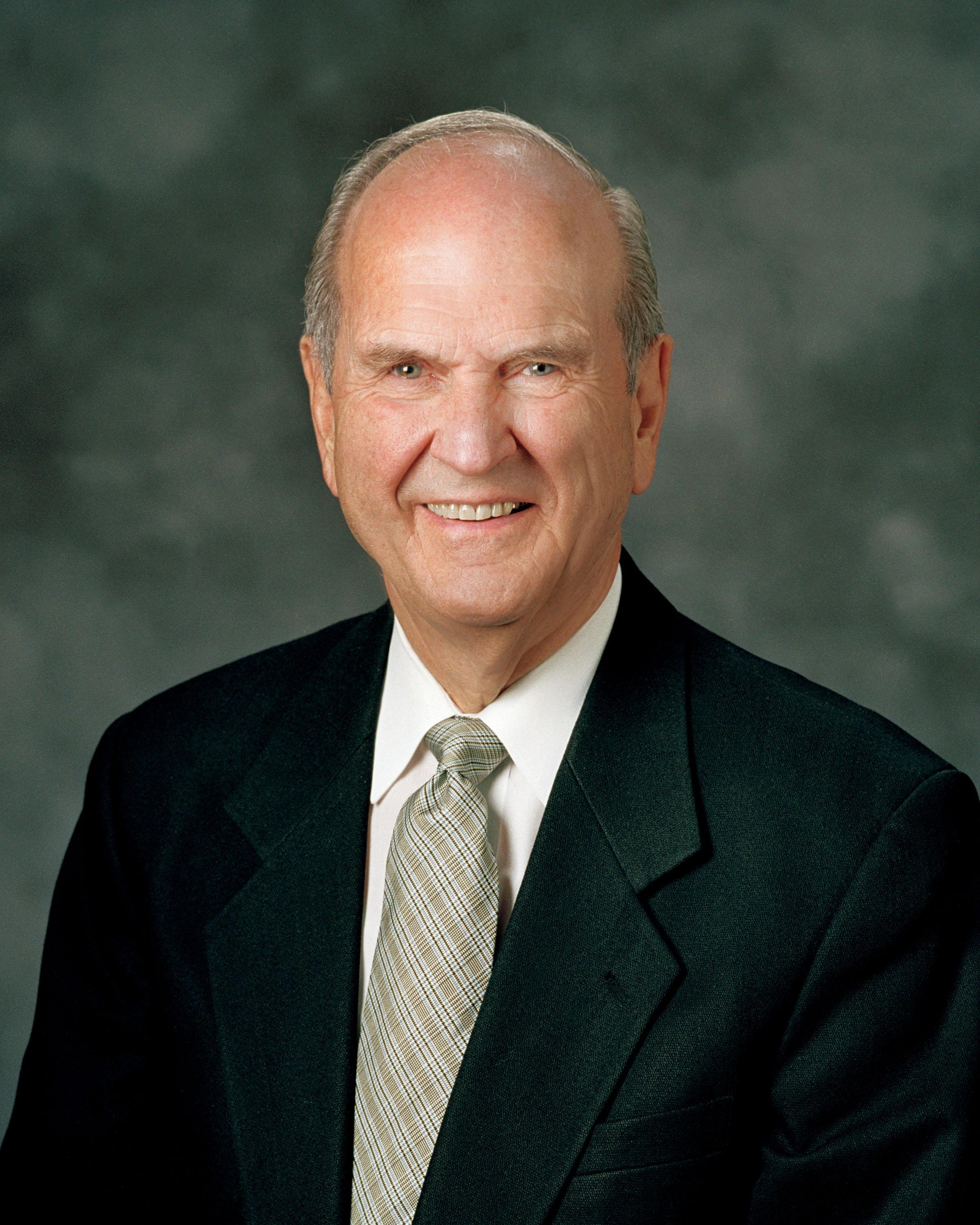 He’s Russell M. NelsonNote: Alternate ending added for President Nelson